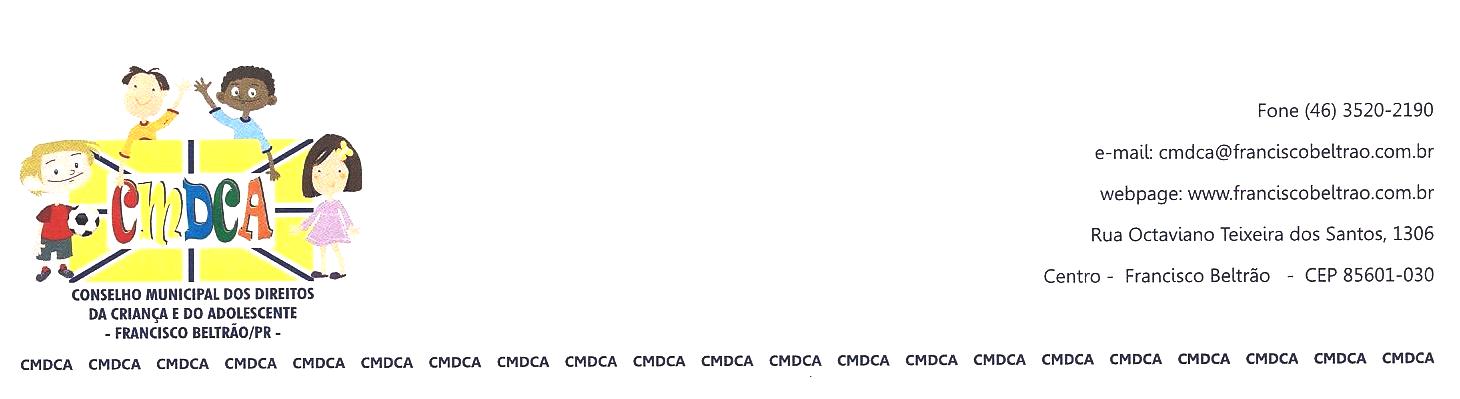 CMDCA – CONSELHO MUNICIPAL DOS DIREITOS DA CRIANÇA E DO ADOLESCENTE – FRANCISCO BELTRÃO – PRATA Nº 007/2015 - OrdináriaAos onze dias do mês de agosto de dois mil e quinze, às oito horas e trinta minutos reuniram-se na sala de reuniões da Secretaria Municipal de Assistência Social para reunião ordinária, os Conselheiros do CMDCA – Conselho Municipal dos Direitos da Criança e do Adolescente. Estavam presentes os Conselheiros Não Governamentais: representante, APAE Associação de Pais e Amigos dos Excepcionais – o Sr. Presidente Marcos R. Susin, e a Sra. Olenir Filepetto Martins,representante da AMARBEM – a Sra. Maria Eliza Thomé, representante da Associação dos Amigos do Clube Proerd- o Sr. Jaimir D. Gomes da Rosa Conselheiros Governamentais: Creas Novo cidadão – o Sr. Sérgio Kupkowski, Secretaria Municipal de Educação a Sra. Claúdia Liston Antonietti, Secretaria Municipal de Saúde a Sra. Regiani Locateli, representante da Secretaria Municipal de Assistência Social a Sra. Andressa Bourscheit, e o Sr. Luiz Graczik, da Secretaria Municipal de Esporte o Sr. Osmar José Úrio. Estiveram presentes representantes do Conselho Tutelar a conselheira Sra. Vera Lucia Pires e o Sr. José da Silva. Estiveram também presentes representantes do NEDDIJ, a Sra. Jackeline M. C. Schneider. Não estava presente o representante do Clube dos Desbravadores Pioneiros do Sudoeste. Dando início a esta reunião o presidente Marcos R. Susin deseja boas vindas a todos e iniciando a explanação nos fala sobre a eleição dos conselheiros tutelares que temos 16 inscritos para a prova teórica e a prova de informática que acontecerá no dia 12 de agosto de 2015 na ESSEI escola profissionalizante. A Sra. Andressa coloca que a proposta é de que no dia 24 de agosto de2015 ocorra a prova psicológica. O Sr. Marcos fala sobre a resposta do ofício do Conselho Tutelar onde foi feito a leitura do mesmo, que se trata dos atendimentos feitos pelo Conselho. Segundo o Conselheiro José o atendimento fica dificultado por falta de um telefone adequado, A Sra. Andressa explica porque ainda não temos o telefone adequado ainda, a empresa que irá fornecer é de fora do município por isso á demora. O Sr. Marcos nos fala do próximo item em pauta sobre o Convênio Itaú Social 2013 da AMARBEM, onde possuem um restante no valor de R$ 30.000,00 e estão solicitando um carro neste valor, onde os conselheiros do CMDCA aprovaram a solicitação da AMARBEM para a compra do veículo. O Sr. Marcos explana sobre a outra pauta é a proposta, a apresentação do diagnóstico do Trabalho Infantil do Município de Francisco Beltrão, foi contratado uma empresa para fazer o diagnóstico, a empresa Instituto Modelo, em nosso município o IBGE constatou que existem 1306 casos de trabalho infantil, por isso o Ministério do Trabalho está exigindo um diagnóstico, a princípio foram três notificações do ministério do trabalho. O instituto Modelo nos apresenta como será feito o diagnóstico, primeiramente uma entrevista com as pessoas em suas casas através dos agentes de saúde, também fazer uma parceria com a saúde, com a vigilância sanitária e o conselho tutelar, e juntamente com a educação, com os professores na escola através de um questionário para repassar aos alunos responder, um trabalho juntamente com o CRAS, CREAS, e o PETI. Segundo as representantes do Instituto Modelo vai ser feito uma capacitação com os agentes de saúde para após fazer as visitas nas famílias, crianças na faixa etária de 0 a 12 anos incompletos e de 12 anos completos a 18 anos de idade. Os trabalhos proibidos são os insalubri, o trabalho de rua, panfletagem, trabalhos expostos ao frio, o trabalho que acarreta má frequência na escola, trabalhos domésticos, trabalhos noturnos. Temos que pensar, o trabalho que será desenvolvido através desse diagnóstico, os projetos para desenvolver para o adolescente não ir para o trabalho infantil, pois devemos pensar no psicológico dessa criança, adolescente para o futuro, para o crescimento do mesmo, a criança e o adolescente devem estar na escola, fazendo cursos, se aperfeiçoando para o futuro, o trabalho infantil não pode existir, encerra-se esta reunião cujas assinaturas de presença constam no Livro de Presença do CMDCA e ata, após lida e aprovada, será assinada por todos.